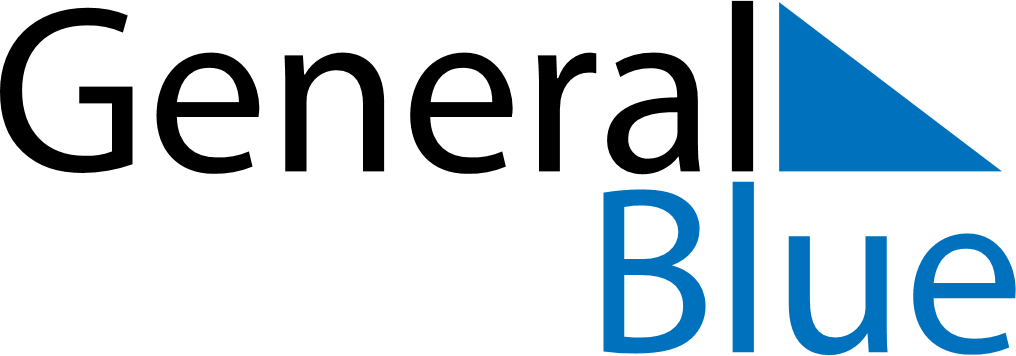 April 2026April 2026April 2026Christmas IslandChristmas IslandMondayTuesdayWednesdayThursdayFridaySaturdaySunday12345Good Friday67891011121314151617181920212223242526Anzac Day27282930